In My City(Match the words with the pictures.) LIBRARY               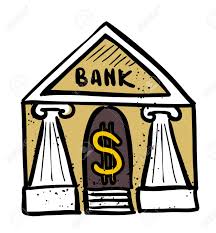 ZOO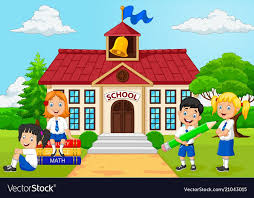 SHOPPING CENTERSCHOOLBANKHOSPITAL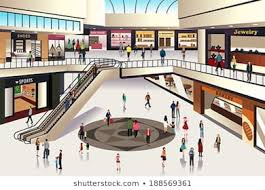 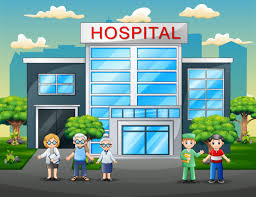 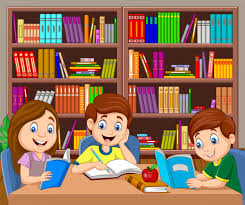 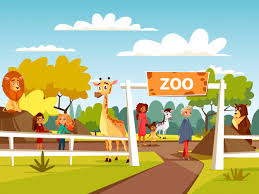 